R18Z00398 – 398. minitendrČeská průmyslová zdravotní pojišťovnase sídlem Jeremenkova 11, Ostrava - Vítkovice, PSČ 703 00 IČO: 47672234, DIČ: Není plátce DPH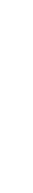 zapsaná ve veřejném rejstříku vedeném u Krajského soudu v Ostravě oddíl AXIV, vložka 545zastoupená JUDr. Petrem Vaňkem, Ph.D., generálním ředitelemdále jen „objednatel“ na straně jednéaMÉDEA, a.s.se sídlem Mikuleckého 1311/8, Praha 4, PSČ 147 00 IČO: 25130013, DIČ: CZ25130013zapsaná ve veřejném rejstříku vedeném u Městského soudu v Praze pod sp. zn. B 4728zastoupená na základě plné moci Pavlem Hartigemdále jen „poskytovatel“ na straně druhéuzavírají níže uvedeného dne, měsíce a roku tutoDílčí smlouvu č. 398 k rámcové smlouvěk zajištění reklamních a marketingových služeb včetně reklamních předmětů ze dne 21. 1. 2015 (dále jen „rámcová smlouva“)Článek 1.1.	Poskytovatel se touto smlouvou zavazuje dodat předmět plnění této smlouvy, a to v rozsahu, jakosti a lhůtě stanovené touto smlouvou.2.	Předmětem plnění je nákup médií a je podrobně vymezen v příloze č. 1 této smlouvy.Článek 2.1.	Objednatel se touto smlouvou zavazuje zaplatit poskytovateli za splnění této smlouvy řádně a včas úplatu (dále jen „kupní cena“). Ke kupní ceně bude připočtena DPH v aktuálně platné výši.2.	Smluvní strany se dohodly na následující kupní ceněa)	kupní cena celkem bez agenturní provize činí 6 616 469,97 Kč bez DPHb)	agenturní provize celkem činí 463 152,90 Kč bez DPHc)	kupní cena celkem včetně agenturní provize činí 7 079 622,87 Kč bez DPH3.	Podrobná specifikace kupní ceny je uvedena v příloze č. 1 této smlouvy.Článek 3.1.	Poskytovatel se zavazuje splnit předmět smlouvy v termínech uvedených v příloze č. 1 této smlouvy.2.	Místo plnění této smlouvy je uvedeno v příloze č. 1 této smlouvy, přičemž v kupní ceně je již zahrnuta doprava do místa plnění.3.	Poskytovatel prohlašuje, že pokud využije k zajištění předmětu smlouvy autorské dílo podléhající ochraně podle zákona č. 121/2000 Sb., autorský zákon, ve znění pozdějších předpisů, zajistí na své náklady od autora příslušnou licenci na dobu 1 roku. Při neoprávněném zásahu do práv autora (§ 40 autorského zákona) nese poskytovatel veškerou s tím související odpovědnost a zavazuje se na své náklady zajistit odstranění následků neoprávněného zásahu (§ 40 odst. 1), včetně poskytnutí náhrady škody a vydání bezdůvodného obohacení autorovi.Článek 4.1.	Objednatel zaplatí poskytovateli kupní cenu na základě dílčích faktur vystavovaných poskytovatelem v průběhu plnění smlouvy maximálně jednou měsíčně.2.	Objednatel obdrží originály dílčích faktur.3.	Vystavené faktury musí mít náležitosti daňového dokladu dle § 29 zákona č. 235/2004 Sb., o dani z přidané hodnoty, ve znění pozdějších předpisů, zákona č. 563/1991 Sb., o účetnictví, ve znění pozdějších předpisů, a § 435 odst. 1 zákona č. 89/2012, občanského zákoníku. Nebudou-li faktury obsahovat některou povinnou náležitost nebo bude chybně vyúčtována cena nebo DPH, je objednatel oprávněn fakturu před uplynutím lhůty splatnosti vrátit poskytovateli k provedení opravy s vyznačením důvodu vrácení. Poskytovatel provede opravu vystavením nové faktury. Vrácením vadné faktury poskytovateli přestává běžet původní lhůta splatnosti. Nová lhůta splatnosti běží ode dne doručení nové faktury objednateli.4.	Faktura je splatná do 21 kalendářních dnů ode dne jejího doručení objednateli.5.	Povinnost zaplatit je splněna dnem odepsání příslušné částky z účtu objednatele.Článek 5.1.	Součástí předmětu plnění je bannerová RTB, která probíhá formou aukčního modelu (nemůže být předem garantována přesná cena za umístění jednotlivých bannerů.) a FWY reklama, kde bude účtováno až za otevření e-mailového sdělení. Tyto položky plnění jsou limitovány časovým rozmezím, ve kterém má být mediální prostor nakoupen. Smluvní strany jsou si pro tuto smlouvu vědomy, že může nastat situace, kdy vzhledem k omezenému časovému úseku pro tyto položky poskytovatel nevyčerpá plnou částkudohodnutou smluvními stranami v 2. bodě Článku 2. této smlouvy. Tato částka však nesmí být překročena.2.	Smluvní strany pro tuto smlouvu nestanovují odlišné smluvní pokuty proti rámcové smlouvě.3.	Smluvní strany pro tuto smlouvu nestanovují odlišné důvody pro odstoupení, možnosti výpovědi ani délku výpovědní lhůty proti rámcové smlouvě.4.	Smluvní strany pro tuto smlouvu nestanovují odlišně právní účinky doručení jakékoliv písemnosti proti rámcové smlouvě.5.	Smluvní vztahy touto smlouvou neupravené se řídí příslušnými ustanoveními rámcové smlouvy.6.	Tato smlouva nabývá platnosti dnem podpisu oběma smluvními stranami a účinnosti dnem uveřejnění v Registru smluv.7.	Smluvní strany výslovně souhlasí s uveřejněním této smlouvy v jejím plném rozsahu včetně příloh a dodatků v Registru smluv. Plněním povinnosti uveřejnit tuto smlouvu podle zákona č. 340/2015 Sb., o Registru smluv, je pověřena ČPZP.8.	Součástí této smlouvy jsou tyto přílohypříloha č. 1: Soupis požadovaného plněníZa objednatele:V Ostravě 25.1.2018___________________________________ JUDr. Petr Vaněk, Ph.D.generální ředitelČeské průmyslové zdravotní pojišťovnyZa poskytovatele na základě plné moci:V Praze 19.1.2018___________________________________ Pavel HartigPříloha č. 1 Dílčí smlouvy č. 398: Soupis požadovaného plnění* nepředvídatelná položkaPR službyRekapitulacePoložka:Cena v Kč bez DPH:Cena v Kč bez DPH:A. KUPNÍ CENA CELKEM BEZ AGENTURNÍ PROVIZE(pozn. čl. 2 odst. 2 písm. a) smlouvy)6 616 469,976 616 469,97B. AGENTURNÍ PROVIZE(max. 15 % z ceny celkem za výše uvedené /tj. z A./, min. 1,- Kč; pozn. čl. 2 odst. 2 písm. b) smlouvy)463 152,90463 152,90C. CENA CELKEM(součet A. + B. ; pozn. čl. 2 odst. 2 písm. c) smlouvy)7 079 622,87Prezentace na internetuNÁZEVTYPTYPPODROBNOSTI A SPECIFIKACELimit v Kč bezDPHCena celkem v Kč bez DPHCena celkem v Kč bez DPHbannerová reklamazpravodajské a společenské webové stránky regionálníUmístění bannerů na serveru www.seznam.cz, wallpaper, homepage (behaviorální cílení), garance impresí 1,2 mil v termínu od 1. 2. do 11. 2. 2018, od 26. 2. do 4. 3. 2018-139500bannerová reklamazpravodajské a společenské webové stránky regionálníUmístění bannerů na serveru novinky.cz, branding, floating (behaviorální cílení), garance impresí 350 tis v termínu od 12. 2. do 18. 2.2018, od 5. 3. do 11. 3. 2018-132562,5bannerová reklamazpravodajské a společenské webové stránky regionálnízpravodajské a společenské webové stránky regionálníUmístění bannerů na serverech www.euro.cz, zdravi.euro.cz, autobible.euro.cz, www.finance.cz, www.profit.cz, StickyAd, floating, garance impresí 550 tis v termínu od 1. 2. do 4. 2. 2018, od 5. 3. do 11. 3. 2018Umístění bannerů na serverech www.euro.cz, zdravi.euro.cz, autobible.euro.cz, www.finance.cz, www.profit.cz, StickyAd, floating, garance impresí 550 tis v termínu od 1. 2. do 4. 2. 2018, od 5. 3. do 11. 3. 2018-182325bannerová reklamazpravodajské a společenské webové stránky regionálníUmístění bannerů na serverech idnes.cz, branding floating, floating, garance impresí 900 tis v termínu od 1. 2. do 4. 2. 2018, od 19. 3. do 25. 3. 2018-202500bannerová reklamazpravodajské a společenské webové stránky regionálníUmístění bannerů na serverech www.blesk.cz, branding, 1080x200, 1080x200 + statické pozadí (1920x600), floating bez HP, garance impresí 800 tis v termínu od 5. 2. do 11. 2.2018, od 19. 2. do 25. 2. 2018-140800bannerová reklamazpravodajské a společenské webové stránky regionálníUmístění bannerů na serverech www.bety.cz, branding, formát 2000x1000, floating, garance impresí 600 tis v termínu od 5. 2. do 11. 2.2018, od 26. 2. do 4. 3. 2018-173250bannerová reklamazpravodajské a společenské webové stránky regionálníUmístění bannerů na serverech www.emimino.cz, branding, floating, garance impresí 700 tis v termínu od 19. 2. do 25. 2. 2018, od 12. 3. do 25. 3. 2018-257250bannerová reklamazpravodajské a společenské webové stránky regionálníUmístění bannerů na serverech www.zeny.tiscali.cz, www.ordinace.cz, www.doktorka.cz, www.babinet.cz, www.mojecelebrity.cz, www.receptynadoma.cz, www.ulekare.cz, www.womanonly.cz, www.weddingmag.cz, www.babyonline.cz, www.zenysro.cz, www.pohadkar.cz, www.nasehvezdy.cz, behavioralni cílení (ženy), skin, floating, garance impresí 800 tis v termínu od 12. 2. do 18. 2. 2018, od 19. 3. do 25. 3. 2018-136400bannerová reklamazpravodajské a společenské webové stránky regionálníUmístění bannerů na serveru www.bwww.prozeny.cz, branding, floating, garance impresí 370 tis v termínu od 12. 3. do 18. 3. 2018-147075direct marketingFWY*kontinuální rozesílka direct e-mailingu s nákupním modelem CPC, databáze ženy 18+, floating, garance otevřených emailů 34 500 v termínu od 1. 2. do 30. 3. 2018242 000241500bannerová reklamazpravodajské a společenské webové stránky regionálnízpravodajské a společenské webové stránky regionálníUmístění bannerů přes RTB včetně technologického fee a RTB správy s využitím remarketingu ve stolních počítačích, mobilních telefonech a tabletech se zaměřením na celou ČR v termínu od 1. 2. do 30. 3. 2018Umístění bannerů přes RTB včetně technologického fee a RTB správy s využitím remarketingu ve stolních počítačích, mobilních telefonech a tabletech se zaměřením na celou ČR v termínu od 1. 2. do 30. 3. 2018865 000 Kč865 000 Kč862194,88862194,88CELKEM2615357,38Prezentace v rádiuNÁZEVTYPTYPPODROBNOSTI A SPECIFIKACELimit v Kč bezDPHLimit v Kč bezDPHCena celkem v Kč bez DPHreklamní spot v rádiucelostátní rádiacelostátní rádiaUmístění 69x30 sekundového spotu v celostátních rádiích sítě Radiohouse, Radiohouse výběr (ženy 25-45 let) zahrnuje tato rádia: Hitrádio City, Rádio Černá Hora, Hitrádio Orion, Rádio Bonton, Hitrádio City, Rádio Krokodýl, Hitrádio Vysočina, Rádio Relax, Rádio Petrov, Rádio Haná, Hitrádio FM Plus, Rádio Zlín, Rádia Čas, Hitrádio FM, Evropa 2, Frekvence 1, každý den, v termínu 19.2.2018 – 14.3.2018, rozpis vysílání spotů viz příloha-1796160reklamní spot v rádiucelostátní rádiacelostátní rádiaUmístění 40x30 sekundového spotu v rádiu Impuls, Media Club v termínu 19. 2. – 23. 2. 2018 a 5. 3. – 9. 3. 2018 (každý den 1x v čase 6–9 h, 1x 9-12h, 1x 12-15 a 1x 15-18h)-757250reklamní spot v rádiucelostátní rádiaUmístění 42x30 sekundového spotu v rádiu Český Rozhlas Radiožurnál Share týden, každý denv termínu 19. 3. – 1. 4. 2018, rozpis vysílání spotů viz přílohaUmístění 42x30 sekundového spotu v rádiu Český Rozhlas Radiožurnál Share týden, každý denv termínu 19. 3. – 1. 4. 2018, rozpis vysílání spotů viz příloha--738649,99738649,99CELKEM3292059,99NÁZEVTYPPODROBNOSTI A SPECIFIKACELimit v Kč bezDPHCena celkem v Kč bez DPHPR článkycelostátní online a tisková médiaUmístění PR článků v ceníkových cenách 600 000 Kč v období únor 2018 – březen 2018 v těchto médiích: Print: Deník ČR časopis Týdentýdeník Katka – rubrika Dobré rady týdeník Sedmička – rubrika Poradna čtrnáctideník Sedmička pro ženy deník Bleskměsíčník Moje zdraví Chvilka pro tebe týdeník Tinatýdeník Blesk pro ženyOnline: tyden.cz prekvapeni.cz novinky.cz ctyricitka.cz blesk.cz prozeny.czTV: TV NovaPrima TV TV BarrandovČT200 000 Kč200000CELKEM200000Prezentace v ostatních médiíchNÁZEVTYPTYPPODROBNOSTI A SPECIFIKACELimit v Kč bezDPHCena celkem v Kč bez DPHCena celkem v Kč bez DPHReklamní spot v kinechProjekce v kinosáleProjekce v kinosáleUmístění 30 sekundového spotu v kinech sítě CineStar Praha Černý most; české Budějovice, Hradec Králové, Jihlava, Liberec, Mladá Boleslav, Olomouc, Opava, Ostrava, Pardubice, Plzeň; Golden Apple Cinema Zlín v termínu 15. 3 - 30. 3. 2018. Celkový počet odehraných spotů 1 300323870,40323870,40CELKEM323870,4TiskTypTypNázevNázevTypTITULTERMÍN ZVEŘEJNĚN ÍTERMÍN ZVEŘEJNĚN ÍUmístěníDen Č.vydáníDen Č.vydáníFORMÁT /POZICEROZMĚR š*v (mm)BARV ABARV ALimit v Kč bez DPHCena celkem v Kč bez DPHinzerce v časopisechregionální časopisyBlesk pro ženy19. 2. 2018Č. 18/81/2K - ISB215*138-SP4C-67800inzerce v novináchregionální deníkyDeník Česká Republika14. 2. 20181/4ST1/4K – ISB137*202-ZR4C-117382,2CELKEM185182,2CELKEM185182,2